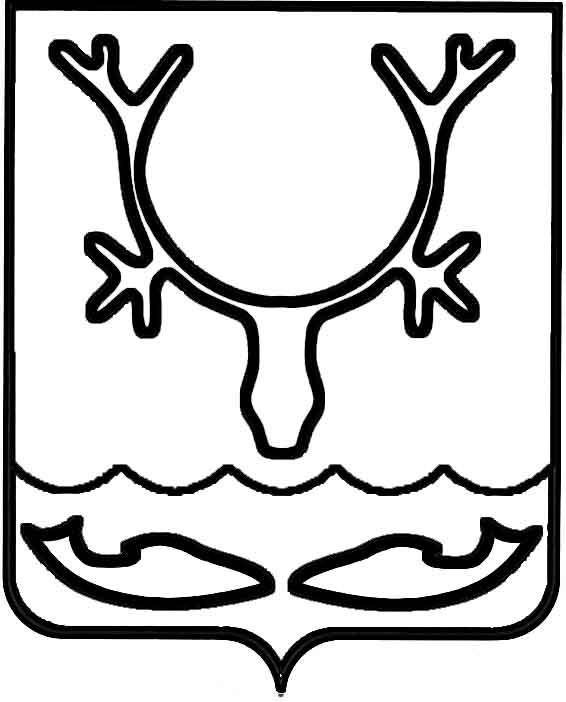 Администрация МО "Городской округ "Город Нарьян-Мар"ПОСТАНОВЛЕНИЕот “____” __________________ № ____________		г. Нарьян-МарО закрытии места погребения на территории Муниципального образования "Городской округ "Город Нарьян-Мар"В соответствии с Федеральным законом от 06.10.2003 года № 131-ФЗ 
"Об общих принципах организации местного самоуправления в Российской Федерации", Федеральным законом от 12.01.1996 года № 8-ФЗ "О погребении 
и похоронном деле", решением Совета городского округа "Город Нарьян-Мар" 
от 17.05.2012 № 408-р "Об утверждения положения об организации ритуальных услуг и содержания мест захоронения на территории муниципального образования "Городской округ "Город Нарьян-Мар" и в связи с отсутствием свободных земельных участков для захоронения на территории муниципального места погребения 
п. Лесозавод:П О С Т А Н О В Л Я Е Т:1. Закрыть муниципальное место погребения в районе микрорайона Новый посёлок в городе Нарьян-Маре, расположенное на земельном участке с кадастровым номером 83:00050403:194, для новых захоронений. 2. Разрешить захоронения на муниципальном месте погребения в районе микрорайона Новый посёлок в городе Нарьян-Маре, только в родственные места захоронений (родственные могилы).3. Под родственным местом захоронения (родственной могилой) следует понимать земельный участок на территории муниципального места погребения, 
на котором ранее был захоронен родственник, родственники умершего 
или погибшего.4. Настоящее постановление вступает в силу со дня его официального опубликования. 5. Контроль за исполнением настоящего постановления возложить на первого заместителя главы МО "Городской округ "Город Нарьян-Мар" А.Н.Бережного3107.2018489И.о. главы МО "Городской округ "Город Нарьян-Мар" Д.В.Анохин